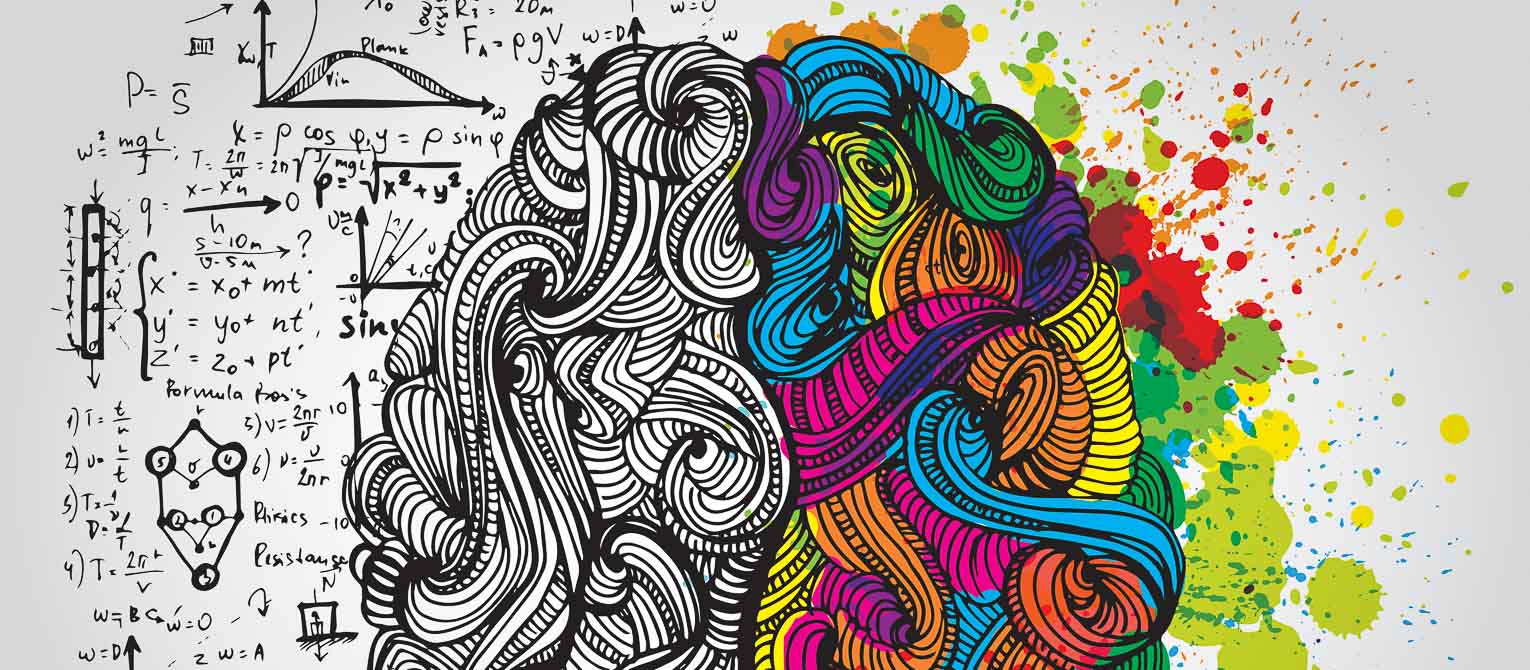 PsychologyPsychology is the scientific study of the human mind and behaviour.Year 12 Summer task:Task 1Think about a behaviour that you have carried out in your life time.  Try and come up with 10 factors that may explain the cause of this behaviour.  In your answer use PEE and ensure you have justified each of your suggestions.  Please write this in a formal hand written format.To be successful on this task you need to have provided 10 reasons which are fully explained using PEE.  Your use of SPAG is important.Task 2Create a collage on A4 paper that represents our society.To be successful on this task you need to have captured the many dimensions to our society by showing that you understand that norms and values vary between different groups.Task 3Research Milgram’s experiment on obedience.  Write a summary of the findings and conclusions of this study.To be successful the findings need to include quantitative figures and the conclusions need to be qualitative.Then make a judgement about the success of the research.  To what extent was this research valid?  Write two to three paragraphs explaining your views.To be successful on this task you need to use the PEE structure explaining why you believe it is and is not successful.This is due for the first lesson back in September.